Vážení žáci, vážený pedagogický sbore,dovolte mně, abych vás co nejsrdečněji pozdravila a popřála všem úspěšný start do nového školního roku.Do svých tříd se vracíte po téměř půlroční pauze. Je zřejmé, že chvíli potrvá, než se všichni vrátíte do zaběhnutých kolejí. Koronavirová pandemie zásadním způsobem změnila minulý školní rok a je zřejmé, že každý žák toto období zvládal jinak. Některé děti si možná výuku s rodinou užívaly, pro jiné děti znamenal dobu neradostnou, chyběl jim kontakt se spolužáky i vše ostatní, co ke škole patří.Tato doba nebyla lehká ani pro pedagogy, prakticky ze dne na den byli postaveni před problém, se kterým se doposud ve své praxi nesetkali a všichni jste toto období zvládali dle svých možností. Vy všichni si zasloužíte poděkování. Bylo by příjemné konstatovat, že to nejhorší máte z pohledu pandemické situace za sebou. Ale bohužel to nelze a nadcházející období je spíše pro nás všechny velkým otazníkem. Nový školní rok bude provázen přísnými hygienickými pravidly, bude klást větší nároky na pedagogy s organizací výuky.Všichni společně si určitě přejeme jediné. Aby se školní výuka co nejdříve vrátila k normálu, abyste se do školy těšily, když ne na učení, tak alespoň na kamarády, školní výlety, filmová či divadelní představení, zájmové kroužky, prostě na vše, co školní výuka přináší.Ze srdce vám, milí žáci, vám, vážená paní ředitelko a vážení pedagogové, přeji hodně sil, elánu i pevné nervy pro zvládnutí všech povinností, které vás v novém školním roce čekají.                                                                         Bc. Irena Burešová                                                                        starostka města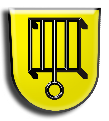 